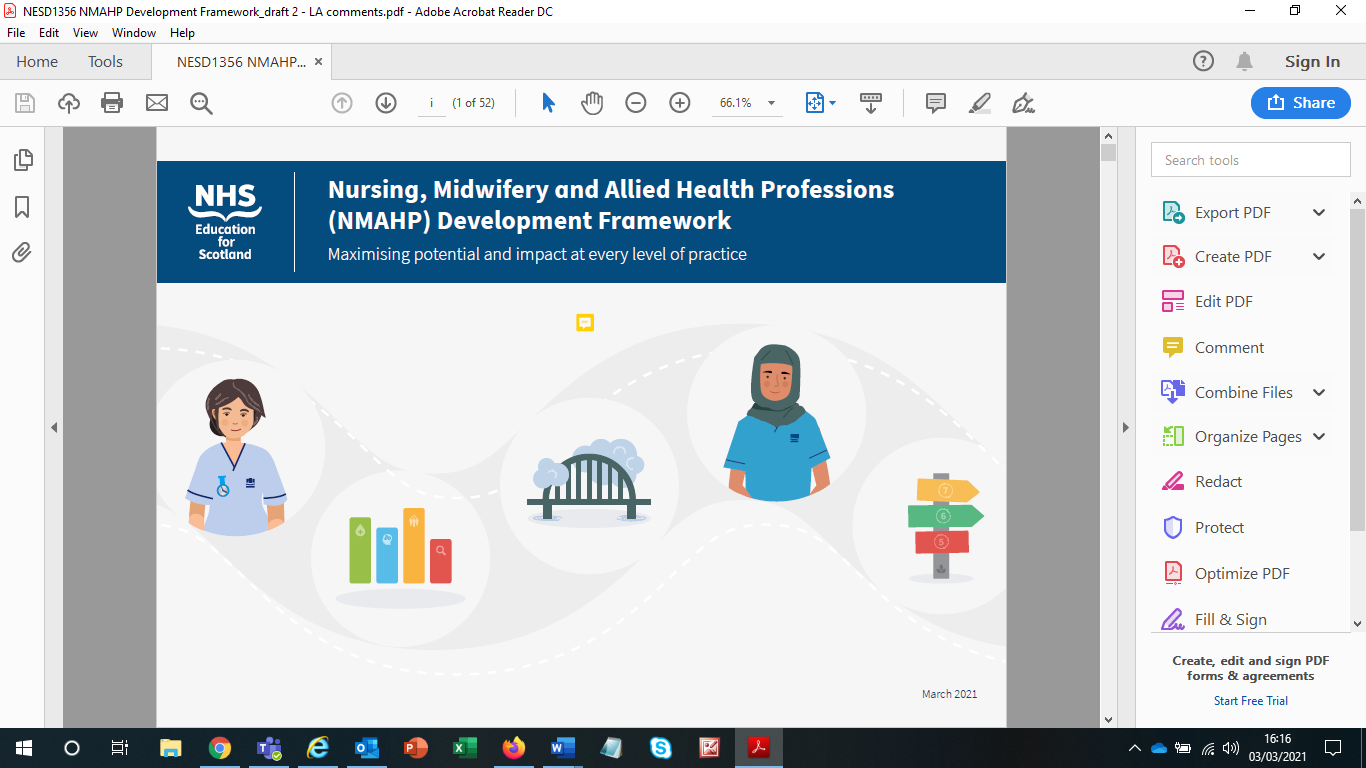 Guidance for using the sign-off templateThis template has been populated with knowledge, skills and behaviours (KSBs) from the NES NMAHP Development Framework. Additional KSBs (or competency statements) can be added as required. Note where additional statements come from using the ‘mapped to’ column. Similarly, the NES NMAHP Development Framework KSBs can be mapped to statements in other frameworks.The ‘Self-assessment’ column allows practitioner to rate themselves on Benner’s 5-point scale novice to expert. This can be completed at the beginning to help identify learning needs, and to recognise areas where the practitioner is already proficient or expert. Where KSBs are scored low the Practitioner can look for learning opportunities and where high the Practitioner should identify evidence to demonstrate these have been met.NoviceAdvanced BeginnerCompetentProficientExpert For certain KSBs, the employer may stipulate some or all of the evidence required to demonstrate the KSB is met. Alternatively, the Practitioner may agree a specific assessment method for a particular KSB, with their Practice Assessor. Specific assessment methods can be stipulated in the ‘Assessment Methods’ column. When the Practitioner feels they have evidence to demonstrate they have met a specific KSB they should share that evidence with their Practice Assessor. If the Practice Assessor agrees the presented evidence clearly demonstrates that a particular KSB has been met, they can sign and date the Workplace Based Assessment column. Practitioners are encouraged to use the NES Turas Professional Portfolio to store their evidence. The ‘cross reference to portfolio’ column should be used to link KSBs to the evidence reviewed. Tip:  When uploading evidence into the Turas Professional Portfolio use a unique code in the title e.g. for a Direct Observation of Procedural Skill ‘DOPS#1’. This makes it easier to cross reference portfolio evidence to the KSBs. If you are using this template as part of a course or a specific purpose for work, there may be specific criteria on who would be a suitable Practice Assessor. If you are using for your own professional development you may wish to select your own Practice Supervisor, for example your line manager or a senior colleague. PractitionerPractice AssessorEXAMPLE Clinical AssessmentLevel 7 – Advanced PractitionerDetailsName:Job title:Qualifications:NMC/HCPC Number:Email address:DetailsName:Job title:Qualifications:NMC/GMC/HCPC Number:Email address:Signature:CompetencyMapped to:Self Assessment (at start of training)Assessment MethodsWorkplace Based Assessment(Signed and dated)Cross reference to portfolio evidence7C7 - Demonstrate the ability to use and evaluate technology and information systems to informand improve health outcomes.2F. Smith1/8/20CERT3MCEX1, MCEX4  FFO6 Clinical Practice Pillar Clinical Practice PillarKnowledge, skills and behaviours  Mapped to:1 Self-assessment  (at start of training)2 Assessment Methods3 Workplace Based Assessment4 (Signed and dated) Cross reference to portfolio evidence 7C1 - Develop advanced competence, innovation and leadership in the management and delivery of safe, effective person-centred care within own area of practice 7C2 - Promote and act to influence others to incorporate non-judgemental, values-based care into practice 7C3 - Use a wide range of skills and strategies, including advanced or specialist skills, to communicate with people about difficult matters or situations 7C4 - Use in-depth knowledge of legislation, professional regulation and codes of practice, to lead the development, embedding and evaluation of protocols, guidelines and policies at operational level7C5 - Promote, monitor and maintain best practice in health, safety and security, in accordance with health and safety legislation and infection control policies, acting on concerns and/or reporting incidents in line with local reporting procedures 7C6 - Use skills of critical analysis, evaluation and synthesis to make justifiable and timely clinical judgements when assessing, diagnosing, planning, directing or implementing and evaluating highly complex care/interventions sometimes where information is not available or is incomplete7C7 - Demonstrate the ability to use and evaluate technology and information systems to inform and improve health outcomes 7C8 - Identify and share more complex information effectively and concisely for a range of situations and contexts to ensure patient safety and continuity of care7C9 - Promote equality and value diversity, challenging discriminatory behaviours and acting to improve inclusion7C10 - Apply a significant range of skills to promote health and well-being, improve health literacy and empower patients to share decision making7C11 - Contribute to the development of organisational objectives and create opportunities to involve other practitioners 7C12 - Apply advanced clinical knowledge, skills and behaviours appropriate to specific area of practice Please add any profession specific knowledge skills and behaviours Facilitating Learning Pillar Facilitating Learning PillarKnowledge, skills and behaviours  Mapped to:1 Self-assessment  (at start of training)2 Assessment Methods3 Workplace Based Assessment4 (Signed and dated) Cross reference to portfolio evidence 7F1 - Role model exemplary facilitation and teaching skills and develop those skills in others 7F2 - Demonstrate and understand the key theories of adult learning and apply a wide range of facilitation, teaching and assessment skills to practice 7F3 - Lead on strategies that enable effective reflective practice  7F4 - Review data collected from educational audits and other feedback to plan and lead change at a local level to enable a positive learning environment 7F5 - Act as an experienced supervisor, mentor, facilitator and support others to take on these roles 7F6 - Develop and facilitate the use of educational materials for students, staff and service users 7F7 - Develop, lead and support teaching, supervision and assessment skills in others 7F8 - Engage with education providers to contribute to curriculum development and delivery 7F9 - Apply advanced knowledge of andragogy appropriate to specific role Please add any profession specific knowledge skills and behaviours Leadership Pillar Leadership PillarKnowledge, skills and behaviours  Mapped to:1 Self-assessment  (at start of training)2 Assessment Methods3 Workplace Based Assessment4 (Signed and dated) Cross reference to portfolio evidence 7L1 - Provide strong and effective leadership across professional and organisational teams/boundaries 7L2 - Evidence a positive impact of own exemplary leadership qualities and behaviours 7L3 - Role model highly developed verbal, non-verbal and written communication skills7L4 - Demonstrate how feedback is used by the organisation to positively improve services7L5 - Use creative and innovative solutions to address complex problems  7L6 - Promote a culture of empowerment to enable concerns to be raised, addressed and/or appropriately escalated 7L7 - Lead innovation and quality improvement and promote involvement of others 7L8 - Build and lead teams, engage stakeholders and work in collaboration with others 7L9 - Demonstrate and support others to manage people effectively using organisational policies and exemplary leadership qualities 7L10 - Progress workforce development plans aligned to organisational priorities 7L11 - Demonstrate effective financial and workforce planning, delivery and reporting  7L12 - Apply advanced leadership skills and behaviours appropriate to specific rolePlease add any profession specific knowledge skills and behavioursEvidence, Research and   Development PillarEvidence, Research and   Development PillarKnowledge, skills and behaviours  Mapped to:1 Self-assessment  (at start of training)2 Assessment Methods3 Workplace Based Assessment4 (Signed and dated) Cross reference to portfolio evidence 7E1 - Acts as a role model for the wider team by promoting a positive research culture7E2 - Further enhance knowledge of research approaches including advanced evaluation methods to promote and embed evidence in practice7E3 - Identify and apply impact measures and use findings to enhance practice7E4 - Demonstrate the ability to search, critically appraise and synthesize evidence to inform practice and to underpin audit/research/quality improvement activity7E5 - Share good practice and the lessons learned from audit, research and quality improvement activity locally, and nationally through professional and peer reviewed processes. 7E6 - Utilise appropriate polices to ensure support for clinical research activity and adherence to research governance, including Good Clinical Practice 1, ethics, data protection and confidentiality 7E7 - Demonstrate the ability to use a wide range of Quality Improvement/Clinical Audit/Research skills to improve practice and supports others to do so 7E8 - Critically analyse, evaluate and synthesise complex/professional problems and issues and help others do the same 7E9 - Develop original and creative solutions to problems and support others to do so  7E10 - Contribute to the wider research agenda through initiating or supporting NMAHP led research activity 7E11 - Apply advanced knowledge of research and development appropriate to role Please add any profession specific knowledge skills and behaviours